ObjectiveTo obtain a challenging career where I can apply my creative skills, with consistent and dedicated hard work for the growth of the company and to enrich my knowledge and grow along with the company.Professional SynopsisSoftware Tester:3years of experience in Manual Testing and Database Testing.Expertise in Health Care-Pharma Domain.Experience in working with Testing Tools and Testing Environments.Sound knowledge in SDLC& STLC.Good experience in requirements analysis.Expert in documenting Test Plan, Test Cases and Test Summary Report. Forecast/Estimate project future requirements.Experience in Smoke Testing, Sanity Testing, System Testing and Regression Testing.Actively participated in the implementation process to provide Sanity Testing.Supported IT applications in R&D– Drug Discovery and Chemistry & Pharmacology (C&P).Knowledge in the implementation process of quality standards ISO.Involved in HCL Campus Recruitment.Support Analyst:Provided L2 support to the customers and resolved issues based on functional perspective.Troubleshooting complex customer inquiries and problems in a timely manner.Proper escalation of issues to other support associations appropriately.Logging the incidents raised by users in Service Center.Document the details to ensure all information is captured.Responding to frequently asked questions.Researching on issues that are raised.Planning and prioritizing workload to meet SLAs.Periodic health check of the applications.Technical KnowledgeEducational HistoryTechnical Certifications and TrainingsCertified in ISTQB.Certified Internal Quality Auditor ISO 9001:2008 by DNV (2010).Trained in Software Testing in HCL Technologies, Chennai.Undergone a Testing Course for Manual and Automation testing in STC technologies, Chennai.AchievementsLive Wire Award for the Best Performance (2011) from HCL Technologies, Chennai.Achievement award for the year 2011 from S4Carlisle Publishing Service.Proposed a new process workflow based on Lean Six Sigma.Project HistoryExtra Curricular Activities:Participated in the “NATIONAL SPORTS FESTIVAL FOR WOMEN” – Group2 (Senior Level).Participated in the “35th O.N.G.C. JUNIOR WOMEN’S NATIONAL HOCKEY CHAMPIONSHIP” (Junior Level).Personal InformationName			:  Saranya VijayanMarital Status		:  MarriedDate of Birth		:  21-Mar-1988Language Known	:  English, Malayalam, Tamil, HindiNationality		:  IndianVISA Type		: Husband Sponsorship Contact Number	: (+971) 55 6675128, (+971) 50 1747728Contact Address	: Flat No:1001, Al Redha Lights,			  Al Rolla, Sharjah.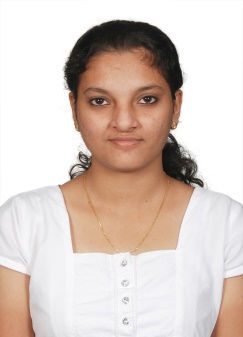 CURRICULUM VITAETestingManual Testing, Automation Testing & Database TestingDatabaseMS ACCESS, SQL Server 2005, ORACLE 10gGUI ToolsQuality Center v10, QTP, Collabnet Team Forge v5.2, JIRA, Service Center, Share Point,BigzillaOperating SystemWindows 98, XP, and VistaOther ToolsMicrosoft Word/Excel/Access/PowerPoint/PublisherDegreeDisciplineInstitute/UniversityYear of Passed OutPercentage (%)B. TechInformation TechnologyREC, affiliate to Anna University, Chennai200977 (First class with distinction)Higher SecondaryComputer ScienceVidyodaya GHSS, Chennai, India200569SSLCNot ApplicableVidyodaya GHSS, Chennai, India200381Project #4Virtual Compound Workflow (VCW)Virtual Compound Workflow (VCW)Virtual Compound Workflow (VCW)Duration:Jun 2012 – Till DateRole:Test EngineerOrganization:HCL Technologies, ChennaiClient:Pfizer, USEnvironment:JEE, Oracle 10g, SQL Server 2005, Quality Center v10JEE, Oracle 10g, SQL Server 2005, Quality Center v10JEE, Oracle 10g, SQL Server 2005, Quality Center v10Description:Description:Description:Description:         The Virtual Compound Registration (VCR) service is used to register those chemical structures that are enumerated by chemistry design and drug diversity software applications, but are not yet synthesized by Pfizer chemists or vendors.  VCR is the counterpart of Global electronic.          In March of 2012, it was determined that the current Virtual Compound Registration (VCR) system was a sub-optimal solution for the ever-expanding needs of Pfizer’s design chemists.  The current system did not allow for the tracking of structures flowing through the early phases of research and a new way needed to be developed that would allow for more granular tracking of the ideas captured in the structural drawing of the design chemists.        The current VCR system is implemented wholly in CORBA with a SOAP wrapper which is a technology that hasn’t been part of our road map for at least half a decade. After analysis of the requirements, the new VCR system would have more in common with the existing GeCR system than the current VCR system. The existing GeCR system is a 3-tiered application that has a hybrid mid-tier of Java Enterprise Edition (JEE) and CORBA. In our effort to integrate the new VCR requirements into the existing GeCR system, we will implement all the new or refectory pieces of the system using JEE technology to bring alignment to the technology stack and simplify maintenance.         The Virtual Compound Registration (VCR) service is used to register those chemical structures that are enumerated by chemistry design and drug diversity software applications, but are not yet synthesized by Pfizer chemists or vendors.  VCR is the counterpart of Global electronic.          In March of 2012, it was determined that the current Virtual Compound Registration (VCR) system was a sub-optimal solution for the ever-expanding needs of Pfizer’s design chemists.  The current system did not allow for the tracking of structures flowing through the early phases of research and a new way needed to be developed that would allow for more granular tracking of the ideas captured in the structural drawing of the design chemists.        The current VCR system is implemented wholly in CORBA with a SOAP wrapper which is a technology that hasn’t been part of our road map for at least half a decade. After analysis of the requirements, the new VCR system would have more in common with the existing GeCR system than the current VCR system. The existing GeCR system is a 3-tiered application that has a hybrid mid-tier of Java Enterprise Edition (JEE) and CORBA. In our effort to integrate the new VCR requirements into the existing GeCR system, we will implement all the new or refectory pieces of the system using JEE technology to bring alignment to the technology stack and simplify maintenance.         The Virtual Compound Registration (VCR) service is used to register those chemical structures that are enumerated by chemistry design and drug diversity software applications, but are not yet synthesized by Pfizer chemists or vendors.  VCR is the counterpart of Global electronic.          In March of 2012, it was determined that the current Virtual Compound Registration (VCR) system was a sub-optimal solution for the ever-expanding needs of Pfizer’s design chemists.  The current system did not allow for the tracking of structures flowing through the early phases of research and a new way needed to be developed that would allow for more granular tracking of the ideas captured in the structural drawing of the design chemists.        The current VCR system is implemented wholly in CORBA with a SOAP wrapper which is a technology that hasn’t been part of our road map for at least half a decade. After analysis of the requirements, the new VCR system would have more in common with the existing GeCR system than the current VCR system. The existing GeCR system is a 3-tiered application that has a hybrid mid-tier of Java Enterprise Edition (JEE) and CORBA. In our effort to integrate the new VCR requirements into the existing GeCR system, we will implement all the new or refectory pieces of the system using JEE technology to bring alignment to the technology stack and simplify maintenance.         The Virtual Compound Registration (VCR) service is used to register those chemical structures that are enumerated by chemistry design and drug diversity software applications, but are not yet synthesized by Pfizer chemists or vendors.  VCR is the counterpart of Global electronic.          In March of 2012, it was determined that the current Virtual Compound Registration (VCR) system was a sub-optimal solution for the ever-expanding needs of Pfizer’s design chemists.  The current system did not allow for the tracking of structures flowing through the early phases of research and a new way needed to be developed that would allow for more granular tracking of the ideas captured in the structural drawing of the design chemists.        The current VCR system is implemented wholly in CORBA with a SOAP wrapper which is a technology that hasn’t been part of our road map for at least half a decade. After analysis of the requirements, the new VCR system would have more in common with the existing GeCR system than the current VCR system. The existing GeCR system is a 3-tiered application that has a hybrid mid-tier of Java Enterprise Edition (JEE) and CORBA. In our effort to integrate the new VCR requirements into the existing GeCR system, we will implement all the new or refectory pieces of the system using JEE technology to bring alignment to the technology stack and simplify maintenance.Roles & Responsibilities:Roles & Responsibilities:Roles & Responsibilities:Roles & Responsibilities:Interacting with Business Analyst in gathering and analyzing the requirement.Documenting the Test Plan and Test Strategy.Reviewing the System Test Cases and involved in the process of approval from client.Involved in Mentoring the Fresher by Guiding and Training them in understanding the project and Tools.Involved in Database Testing and Functional Testing.Raising Defects in Defect Tracking Tool and performing regular follow-ups with Development Team.Interacting with Business Analyst in gathering and analyzing the requirement.Documenting the Test Plan and Test Strategy.Reviewing the System Test Cases and involved in the process of approval from client.Involved in Mentoring the Fresher by Guiding and Training them in understanding the project and Tools.Involved in Database Testing and Functional Testing.Raising Defects in Defect Tracking Tool and performing regular follow-ups with Development Team.Interacting with Business Analyst in gathering and analyzing the requirement.Documenting the Test Plan and Test Strategy.Reviewing the System Test Cases and involved in the process of approval from client.Involved in Mentoring the Fresher by Guiding and Training them in understanding the project and Tools.Involved in Database Testing and Functional Testing.Raising Defects in Defect Tracking Tool and performing regular follow-ups with Development Team.Interacting with Business Analyst in gathering and analyzing the requirement.Documenting the Test Plan and Test Strategy.Reviewing the System Test Cases and involved in the process of approval from client.Involved in Mentoring the Fresher by Guiding and Training them in understanding the project and Tools.Involved in Database Testing and Functional Testing.Raising Defects in Defect Tracking Tool and performing regular follow-ups with Development Team.Project #3Chemical Structure Service 3.4 RemediationChemical Structure Service 3.4 RemediationChemical Structure Service 3.4 RemediationDuration:Dec 2011 – Apr 2012Role:Test EngineerOrganization:HCL Technologies, ChennaiClient:Pfizer, USAEnvironment:Java, Oracle 10g, Team Forge v5.2 and Quality Center v10Java, Oracle 10g, Team Forge v5.2 and Quality Center v10Java, Oracle 10g, Team Forge v5.2 and Quality Center v10Description:Description:Description:Description:CSS is a set of chemistry infrastructure services accessed by other applications that enable searching of chemistry databases and retrieval of structure related data.CSS currently provides quick access to structure and chemical data to millions of compounds. It is the definitive source for structure data to dozens of key applications. It has delivered this unique capability and performance through a unique set of technologies that fit the requirements of an earlier time. These technologies include a custom implementation of an ISAM (Indexed Sequential Access Method, a method for indexing and storing data for fast retrieval) data store, tight integration with the Accelrys Accord Oracle Data Cartridge, and several implementations for data loading. While these technologies helped CSS to attain its original goals, they have also constricted its growth and flexibility as well as introducing high maintenance overhead. The requirements of supporting the unique ISAM environment have lead to a misuse of development resources including a disruption to the use of the normal development, test, stage, and production servers. In the intervening time since CSS’s original implementation, improvements have been made to Oracle databases in search and performance, new chemistry data cartridges have become available, and new company goals to reduce maintenance and overhead have made it necessary to revisit the design and implementation.CSS is a set of chemistry infrastructure services accessed by other applications that enable searching of chemistry databases and retrieval of structure related data.CSS currently provides quick access to structure and chemical data to millions of compounds. It is the definitive source for structure data to dozens of key applications. It has delivered this unique capability and performance through a unique set of technologies that fit the requirements of an earlier time. These technologies include a custom implementation of an ISAM (Indexed Sequential Access Method, a method for indexing and storing data for fast retrieval) data store, tight integration with the Accelrys Accord Oracle Data Cartridge, and several implementations for data loading. While these technologies helped CSS to attain its original goals, they have also constricted its growth and flexibility as well as introducing high maintenance overhead. The requirements of supporting the unique ISAM environment have lead to a misuse of development resources including a disruption to the use of the normal development, test, stage, and production servers. In the intervening time since CSS’s original implementation, improvements have been made to Oracle databases in search and performance, new chemistry data cartridges have become available, and new company goals to reduce maintenance and overhead have made it necessary to revisit the design and implementation.CSS is a set of chemistry infrastructure services accessed by other applications that enable searching of chemistry databases and retrieval of structure related data.CSS currently provides quick access to structure and chemical data to millions of compounds. It is the definitive source for structure data to dozens of key applications. It has delivered this unique capability and performance through a unique set of technologies that fit the requirements of an earlier time. These technologies include a custom implementation of an ISAM (Indexed Sequential Access Method, a method for indexing and storing data for fast retrieval) data store, tight integration with the Accelrys Accord Oracle Data Cartridge, and several implementations for data loading. While these technologies helped CSS to attain its original goals, they have also constricted its growth and flexibility as well as introducing high maintenance overhead. The requirements of supporting the unique ISAM environment have lead to a misuse of development resources including a disruption to the use of the normal development, test, stage, and production servers. In the intervening time since CSS’s original implementation, improvements have been made to Oracle databases in search and performance, new chemistry data cartridges have become available, and new company goals to reduce maintenance and overhead have made it necessary to revisit the design and implementation.CSS is a set of chemistry infrastructure services accessed by other applications that enable searching of chemistry databases and retrieval of structure related data.CSS currently provides quick access to structure and chemical data to millions of compounds. It is the definitive source for structure data to dozens of key applications. It has delivered this unique capability and performance through a unique set of technologies that fit the requirements of an earlier time. These technologies include a custom implementation of an ISAM (Indexed Sequential Access Method, a method for indexing and storing data for fast retrieval) data store, tight integration with the Accelrys Accord Oracle Data Cartridge, and several implementations for data loading. While these technologies helped CSS to attain its original goals, they have also constricted its growth and flexibility as well as introducing high maintenance overhead. The requirements of supporting the unique ISAM environment have lead to a misuse of development resources including a disruption to the use of the normal development, test, stage, and production servers. In the intervening time since CSS’s original implementation, improvements have been made to Oracle databases in search and performance, new chemistry data cartridges have become available, and new company goals to reduce maintenance and overhead have made it necessary to revisit the design and implementation.Roles & Responsibilities:Roles & Responsibilities:Roles & Responsibilities:Roles & Responsibilities:Involved in Requirement Analysis.Prepared Test Cases and get it approved from the client.Involved in System Testing, Regression Testing, POJO Testing and Performance.Prepared Test Summary Report.Tracking the Defects in Quality Center.Involved in Requirement Analysis.Prepared Test Cases and get it approved from the client.Involved in System Testing, Regression Testing, POJO Testing and Performance.Prepared Test Summary Report.Tracking the Defects in Quality Center.Involved in Requirement Analysis.Prepared Test Cases and get it approved from the client.Involved in System Testing, Regression Testing, POJO Testing and Performance.Prepared Test Summary Report.Tracking the Defects in Quality Center.Involved in Requirement Analysis.Prepared Test Cases and get it approved from the client.Involved in System Testing, Regression Testing, POJO Testing and Performance.Prepared Test Summary Report.Tracking the Defects in Quality Center.Project #2Chemistry eNotebook (CeN)Chemistry eNotebook (CeN)Chemistry eNotebook (CeN)Duration:June 2011– October 2011Role:Test EngineerOrganization:HCL Technologies, ChennaiClient:Pfizer, USAEnvironment:Java, SQL Server 2005, Team Forge v5.2, Quality Center v9.Java, SQL Server 2005, Team Forge v5.2, Quality Center v9.Java, SQL Server 2005, Team Forge v5.2, Quality Center v9.Description:Description:Description:Description:                  Chemistry eNotebook application user interface layouts have been designed to mimic the typical workflow in which chemists currently enter information into their lab notebooks.                  The Chemistry electronic Notebook (CeN) is a real-time, electronic notebook that facilitates daily record-keeping for scientists. Experimental pages manage information about organic synthesis and related information such as reaction schemes, stoichiometry calculations, notes, batches, and spectra.                  Chemistry eNotebook application user interface layouts have been designed to mimic the typical workflow in which chemists currently enter information into their lab notebooks.                  The Chemistry electronic Notebook (CeN) is a real-time, electronic notebook that facilitates daily record-keeping for scientists. Experimental pages manage information about organic synthesis and related information such as reaction schemes, stoichiometry calculations, notes, batches, and spectra.                  Chemistry eNotebook application user interface layouts have been designed to mimic the typical workflow in which chemists currently enter information into their lab notebooks.                  The Chemistry electronic Notebook (CeN) is a real-time, electronic notebook that facilitates daily record-keeping for scientists. Experimental pages manage information about organic synthesis and related information such as reaction schemes, stoichiometry calculations, notes, batches, and spectra.                  Chemistry eNotebook application user interface layouts have been designed to mimic the typical workflow in which chemists currently enter information into their lab notebooks.                  The Chemistry electronic Notebook (CeN) is a real-time, electronic notebook that facilitates daily record-keeping for scientists. Experimental pages manage information about organic synthesis and related information such as reaction schemes, stoichiometry calculations, notes, batches, and spectra.Roles & Responsibilities:Roles & Responsibilities:Roles & Responsibilities:Roles & Responsibilities:Documenting Test Plan and Test Strategy.Direct communication with end user to understand the reported bugs and replicating it.Preparation and Execution of Test Cases.Forecasted future enhancements and reporting the bugs.Tracking of the defects in Team Forge.Documenting Test Summary Report.Involved in Sanity Testing and working closely with development team.Documenting Test Plan and Test Strategy.Direct communication with end user to understand the reported bugs and replicating it.Preparation and Execution of Test Cases.Forecasted future enhancements and reporting the bugs.Tracking of the defects in Team Forge.Documenting Test Summary Report.Involved in Sanity Testing and working closely with development team.Documenting Test Plan and Test Strategy.Direct communication with end user to understand the reported bugs and replicating it.Preparation and Execution of Test Cases.Forecasted future enhancements and reporting the bugs.Tracking of the defects in Team Forge.Documenting Test Summary Report.Involved in Sanity Testing and working closely with development team.Documenting Test Plan and Test Strategy.Direct communication with end user to understand the reported bugs and replicating it.Preparation and Execution of Test Cases.Forecasted future enhancements and reporting the bugs.Tracking of the defects in Team Forge.Documenting Test Summary Report.Involved in Sanity Testing and working closely with development team.Project #1QbendQbendQbendDuration:Sept 2010 - Jan 2011Role:Quality AnalystOrganization:S4Carlisle, ChennaiClient:Carlisle, USEnvironment:SQL Server 2005, ASP Dot Net, C#SQL Server 2005, ASP Dot Net, C#SQL Server 2005, ASP Dot Net, C#Description:Description:Description:Description:Qbend is an online book storage which provides an exciting way for students to buy educational content in digital formats that elevate their learning experience by providing flexibility, interactivity, portability and savings.Qbend is an online book storage which provides an exciting way for students to buy educational content in digital formats that elevate their learning experience by providing flexibility, interactivity, portability and savings.Qbend is an online book storage which provides an exciting way for students to buy educational content in digital formats that elevate their learning experience by providing flexibility, interactivity, portability and savings.Qbend is an online book storage which provides an exciting way for students to buy educational content in digital formats that elevate their learning experience by providing flexibility, interactivity, portability and savings.Roles & Responsibilities:Roles & Responsibilities:Roles & Responsibilities:Roles & Responsibilities:Executing the Test Cases.Reporting the Bugs.Forecasting the User friendliness of the web application.Documenting the User Manual.Executing the Test Cases.Reporting the Bugs.Forecasting the User friendliness of the web application.Documenting the User Manual.Executing the Test Cases.Reporting the Bugs.Forecasting the User friendliness of the web application.Documenting the User Manual.Executing the Test Cases.Reporting the Bugs.Forecasting the User friendliness of the web application.Documenting the User Manual.